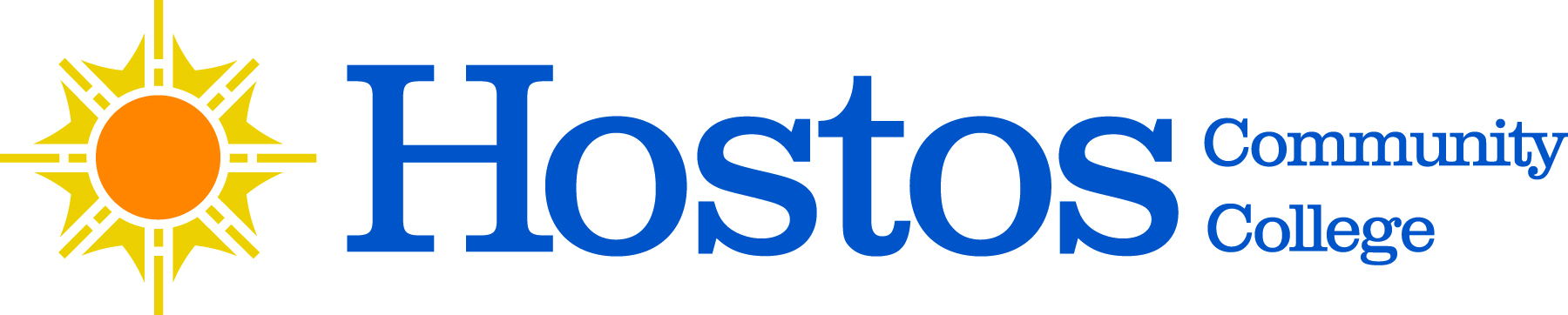 COLLEGE-WIDE SENATEGENERAL MEETINGSavoy Multipurpose Room120 East 149th Street (at Walton Ave)Thursday, December 21, 20233:30 – 5:00 PMSENATE AGENDACall to OrderAcceptance of Agenda Approval of November 16, 2023 Senate Meeting MinutesChair’s ReportPresident’s CommentsSGA President’s CommentsCurriculum ItemsLanguage and Cognition DepartmentLIN 105 Pathways SubmissionNatural Sciences DepartmentBIO 299 Course RevisionCHE 299 Course RevisionLiberal Arts A.S. Program RevisionBehavioral and Social Sciences Department [Informational]Psychology Liberal Arts Option Articulation with SPSPsychology-Research Liberal Arts Option Articulation with SPSReports of the Senate Standing Committees UFS UpdateProf. Julie TrachmanNew BusinessAdjournment 